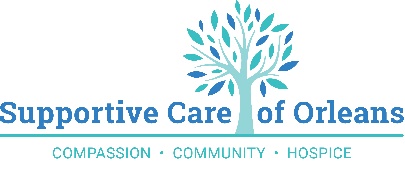  APPLICATION FOR EMPLOYMENTPERSONAL INFORMATION					DATE___________________EMPLOYMENT DESIREDAVAILABILITYEDUCATION HISTORYPROFESSIONAL LICENSES/CERTIFICATIONGENERAL INFORMATIONEMPLOYMENT HISTORYREFERENCES (Please provide 3) Provide complete address and/or emailDo you possess a current NY driver’s license?           	     YES         NOEXCLUDING TRAFFIC INFRACTIONS, have you ever been charged and/or convicted of any violation of the law in any jurisdiction?    		   YES         NOIf yes, please provide the following details:	Date of offense:  _________________________________      Charges:  ___________________________________________________________________ ___________________________________________________________________________Class of offense:    	   FELONY        MISDEMEANOR       VIOLATIONDisposition of charge(s):  _________________________________________________________Jurisdiction of offense: ___________________________________________________________ APPLICANT CERTIFICATION:I certify that the answers given on this employment application are true and complete to the best of my knowledge.  I understand that misrepresentation of any material fact may be cause for rejection of my application and/or termination of my volunteer status.I also understand that, if hired as a Hospice employee, I am required to abide by all policies, procedures, rules, and regulations of the agency.Revised 5/2022NAME (LAST, FIRST)NAME (LAST, FIRST)NAME (LAST, FIRST)ADDRESSADDRESSCITYCITYSTATEZIP CODEHOME PHONE NO.   (          )MOBILE PHONE NO. (          )HOME EMAIL ADDRESSHOME EMAIL ADDRESSHOME EMAIL ADDRESSHOME EMAIL ADDRESSREFERRED BY:REFERRED BY:REFERRED BY:REFERRED BY:REFERRED BY:REFERRED BY:POSITIONPOSITIONPOSITIONPOSITIONPOSITIONDATE AVAILABLE TO STARTDATE AVAILABLE TO STARTSALARY DESIREDSALARY DESIREDSALARY DESIREDSALARY DESIREDARE YOU EMPLOYED?  YES      YES      NONONOIF SO, MAY WE INQUIRE OF YOUR PRESENT EMPLOYER? IF SO, MAY WE INQUIRE OF YOUR PRESENT EMPLOYER? YESYESNOHAVE YOU EVER APPLIED TO THIS COMPANY BEFORE?HAVE YOU EVER APPLIED TO THIS COMPANY BEFORE?YESYESNONOWHERE?WHERE?WHERE?WHEN?WHEN?ARE YOU AVAILABLE TO WORK:ARE YOU AVAILABLE TO WORK:WEEKENDS?         YES         NOON CALL?           YES         NO                              HOLIDAYS?           YES         NONIGHTS?             YES         NO                              EVENINGS?           YES         NOUNSCHEDULED OVERTIME?     YES         NONAME AND LOCATIONMAJOR SUBJECTSDID YOU GRADUATE?DEGREEHigh SchoolCollegeOther (Specify)TYPEORGANIZATION OF STATE ISSUEDDATE ISSUEDNUMBERPROFESSIONAL ORGANIZATION MEMBERSHIP, VOLUNTEER, COMMUNITY SERVICE, OR OTHER QUALIFICATIONS RELATEDTO THE POSITION FOR WHICH YOU ARE APPLYING:AREAS OF SPECIALIZATION OR MAJOR INTEREST:DATEMONTH AND YEARNAME, PHONE NUMBER & CITY OF EMPLOYERPOSITIONREASON FOR LEAVINGFROM:TO:FROM:TO:FROM:TO:FROM:TO:NAME TITLE/RELATIONSHIPCOMPANY NAME AND ADDRESS, EMAILTELEPHONEApplicant SignatureDate